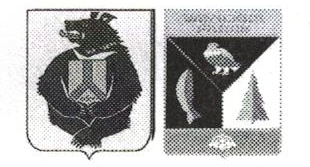 АДМИНИСТРАЦИЯ СЕЛЬСКОГО ПОСЕЛЕНИЯ «СЕЛО БУЛАВА»Ульчского муниципального района Хабаровского краяПОСТАНОВЛЕНИЕ22.07.2019  № 104-па	с. БулаваО внесении изменений в постановление администрации сельского поселения "Село Булава" Ульчского муниципального района Хабаровского края от 20.03.2019 № 57-па "Об утверждении Порядка привлечения населения для локализации загораний, палов вне границ населенных пунктов, входящих в состав сельского поселения "Село Булава"Ульчского муниципального района Хабаровского края при введении "Особого противопожарного режима"            В соответствии с заключением Министерства юстиции Хабаровского края от 21.05.2019  № 419  и приведения нормативно-правового  акта в соответствие с действующим законодательством, администрация сельского поселения «Село Булава» Ульчского муниципального района  Хабаровского края ПОСТАНОВЛЯЕТ:1.Внести изменения в постановление администрации сельского поселения "Село Булава"Ульчского муниципального района Хабаровского края от 20.03.2019 № 57-па "Об утверждении Порядка привлечения населения для локализации загораний, палов вне границ населенных пунктов, входящих в состав сельского поселения "Село Булава"Ульчского муниципального района Хабаровского края при введении "Особого противопожарного режима"следующее:1.1.Пункт 2.5 раздела 2 Порядка изложить в следующей редакции:"2.5 Решение о привлечении населения для локализации пожаров принимается комиссией по предупреждению и ликвидации чрезвычайных ситуаций и обеспечению пожарной безопасности сельского поселения";1.2. В пункте 3.4 раздела 3 Порядка  слова "либо вышестоящими органами управления" исключить. 1.3. Постановление  дополнить пунктом 4 в следующей редакции: "4.Настоящее постановление вступает в силу после его официального опубликования.".       2. Настоящее постановление опубликовать в Информационном листке органа местного самоуправления «Село Булава» в «Вестнике местного самоуправления» и разместить на официальном сайте администрации  сельского поселения в  информационно-телекоммуникационной сети "Интернет"..        3. Контроль за исполнением настоящего постановления возложить на главного специалиста администрации  Гарасюк Ю.Н.       4. Настоящее постановление вступает в силу после его официального опубликования.Глава сельского поселения       	         	      			 Н.П.Росугбу   